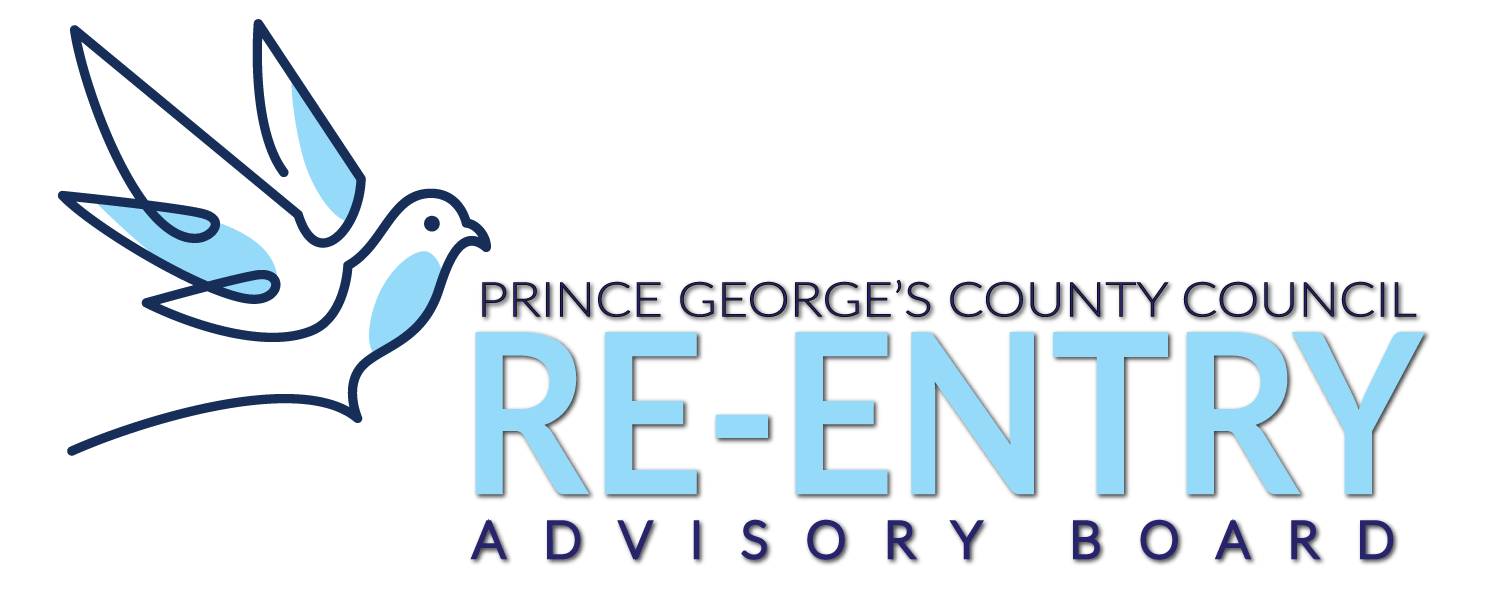 Prince George’s County Re-entry Advisory Board 
Virtual Meeting                                          AgendaNovember 20, 2020 Welcome & Agenda Minutes Review & ApprovalIntroduction of SpeakerMr. Rahim Jenkins - former Director of the District of Columbia Department of Corrections/ Nationally Known Re-Entry Facilitator/ Youth AdvocatePublic Comments